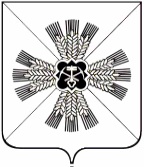 КЕМЕРОВСКАЯ ОБЛАСТЬАДМИНИСТРАЦИЯ ПРОМЫШЛЕННОВСКОГО МУНИЦИПАЛЬНОГО ОКРУГАПОСТАНОВЛЕНИЕот «02» февраля 2021 г. №  134-Ппгт. Промышленная«О продлении срока ограничительных мероприятий, снятии отдельных ограничений и внесении изменений в некоторые постановления администрации Промышленновского муниципального округа»	На основании распоряжения Губернатора Кемеровской области – Кузбасса от 29.01.2021 № 15-рг «О продлении срока ограничительных мероприятий, снятии отдельных ограничений и внесении изменений в некоторые распоряжения Губернатора Кемеровской области - Кузбасса»:	1. Продлить по 28.02.2021 срок мероприятий (в том числе ограничительных), предусмотренных постановлением администрации Промышленновского муниципального округа от 14.03.2020 № 502-П «О введении режима «Повышенная готовность» на территории Промышленновского муниципального округа и мерах по противодействию распространению новой коронавирусной инфекции (COVID-19)» (в редакции постановлений от 27.03.2020 № 591-П, от 31.03.2020 № 596-П/а,           от 03.04.2020 № 630-П, от 08.04.2020 № 659-П/а, от 09.04.2020 № 669-П,                  от 13.04.2020 № 677-П, от 14.04.2020 № 702-П, от 16.04.2020 № 713-П, от 27.04.2020 № 748-П, от 06.05.2020 № 779-П, от 12.05.2020 № 819-П, от 25.05.2020 № 906-П,     от 01.06.2020 № 921-П, от 05.06.2020 № 944-П, от 09.06.2020 № 956-П, от 20.08.2020 № 1284-П, от 11.09.2020 № 1419-П, от 19.10.2020 № 1653-П).2. Возобновить оказание услуг организациями общественного питания и организацию и проведение зрелищно-развлекательных мероприятий с 03 часов 00 минут до 06 часов 00 минут, а также  деятельность ночных клубов (дискотек).3. Разрешить деятельность театров с привлечением зрителей в объеме 100-процентной заполняемости зрительного зала с соблюдением требований, предусмотренных постановлением администрации Промышленновского муниципального округа от 12.10.2020 № 1597-П «О снятии отдельных ограничений».4. Руководителям организаций или их подразделений с круглосуточным пребыванием детей и взрослых, домов престарелых и инвалидов последовательно обеспечить переход до 08.02.2021 в обычный режим работы подчиненных работников, отменив их перевод на работу с непрерывной продолжительностью режима изоляции 14 дней, с соблюдением рекомендаций Федеральной службы по надзору в сфере защиты прав потребителей и благополучия человека и постановлений Главного государственного санитарного врача по Кемеровской области – Кузбассу, в том числе:организация круглосуточного медицинского наблюдения за состоянием здоровья проживающих в организации с проведением ежедневной термометрии (не менее 2 раз в сутки) и опроса о состоянии здоровья, а также организация оказания своевременной медицинской помощи;исключение доступа в организацию лиц, не связанных с ее деятельностью, за исключением служб, обеспечивающих функционирование организации, представителей негосударственных организаций, работников экстренных служб, а также представителей органов исполнительной власти;организация и контроль температуры тела работников и лиц, посещающих организацию, при входе в организацию с применением приборов для измерения температуры тела бесконтактным способом;обязательное отстранение от нахождения на рабочем месте лиц с повышенной температурой тела и/или с признаками инфекционного заболевания;обеспечение наличия при входе в организацию кожных антисептиков для обработки рук (с содержанием этилового спирта не менее 70 процентов по массе, изопропилового спирта - не менее 60 процентов);обеспечение наличия в умывальниках для мытья рук (как предусмотренных для персонала, так и установленных в местах общественного пользования) мыла и кожных антисептиков для обработки рук с содержанием этилового спирта не менее 70 процентов по массе, изопропилового спирта - не менее 60 процентов;обеспечение соблюдения работниками правил личной гигиены и общественной гигиены: режима регулярного мытья рук с мылом или обработки кожными антисептиками - в течение всей рабочей смены, после каждого посещения туалета;проведение ежедневной качественной уборки и дезинфекции помещений с применением зарегистрированных в установленном порядке и допущенных к применению в Российской Федерации дезинфицирующих средств в соответствии с инструкциями по применению в режимах, эффективных при вирусных инфекциях, в середине рабочей смены и по ее окончании. При проведении дезинфекции особое внимание уделять обработке дверных ручек, выключателей, поручней, перил, контактных поверхностей (столов, стульев и кресел), мест общего пользования (комнат отдыха, санитарных узлов и т.п.);обеспечение регулярного (каждые 2 часа) проветривания помещений и регулярного обеззараживания воздуха с использованием оборудования по обеззараживанию воздуха в соответствии с режимом работы организации;обеспечение работников организации масками (с заменой каждые                          2 часа) или респираторами (с заменой в соответствии с инструкцией);запрет нахождения работников организации и лиц, посещающих организацию, без средств защиты органов дыхания;обеспечение учета выдачи масок или респираторов путем ведения соответствующих журналов.5. Установить, что постановление администрации Промышленновского муниципального округа от 12.10.2020 № 1597-П «О снятии отдельных ограничений» действует в части, не противоречащей настоящему постановлению.	6. Внести в пункт 3 постановления администрации Промышленновского муниципального округа от 14.03.2020 № 502-П «О введении режима «Повышенная готовность» на территории Промышленновского муниципального округа и мерах по противодействию распространению новой коронавирусной инфекции (COVID-19)» (в редакции постановлений от 27.03.2020 № 591-П, от 31.03.2020 № 596-П/а,           от 03.04.2020 № 630-П, от 08.04.2020 № 659-П/а, от 09.04.2020 № 669-П,                  от 13.04.2020 № 677-П, от 14.04.2020 № 702-П, от 16.04.2020 № 713-П, от 27.04.2020 № 748-П, от 06.05.2020 № 779-П, от 12.05.2020 № 819-П, от 25.05.2020 № 906-П,     от 01.06.2020 № 921-П, от 05.06.2020 № 944-П, от 09.06.2020 № 956-П, от 20.08.2020 № 1284-П, от 11.09.2020 № 1419-П, от 19.10.2020 № 1653-П) изменение, исключив подпункт 3.1.7. Внести в абзац третий пункта 2 постановления администрации Промышленновского муниципального округа от 23.06.2020 № 1019-П                     «О снятии отдельных ограничений и внесении изменений в некоторые постановления администрации Промышленновского муниципального округа» изменение, исключив слова «, поминок и т.д.».	8. Настоящее постановление подлежит размещению на официальном сайте администрации Промышленновского муниципального округа  в сети Интернет. 	9. Контроль за исполнением настоящего постановления оставляю за собой. 10. Настоящее постановление вступает в силу со дня подписания.Исп. Н.И. МинюшинаТел. 74779	                                    ГлаваПромышленновского муниципального округаД.П. Ильин